ΚΕΙΜΕΝΑ ΠΟΥ ΕΓΚΡΙΘΗΚΑΝP8_TA(2018)0108Συμφωνία-πλαίσιο ΕΕ-Αυστραλίας ***Επιτροπή Εξωτερικών ΥποθέσεωνPE616.851Νομοθετικό ψήφισμα του Ευρωπαϊκού Κοινοβουλίου της 18ης Απριλίου 2018 σχετικά με το σχέδιο απόφασης του Συμβουλίου για τη σύναψη, εξ ονόματος της Ένωσης, συμφωνίας-πλαίσιο μεταξύ της Ευρωπαϊκής Ένωσης και των κρατών μελών της, αφενός, και της Αυστραλίας, αφετέρου (15467/2016 – C8-0327/2017 – 2016/0367(NLE))(Έγκριση)Το Ευρωπαϊκό Κοινοβούλιο,–	έχοντας υπόψη το σχέδιο απόφασης του Συμβουλίου (15467/2016),–	έχοντας υπόψη το σχέδιο συμφωνίας-πλαίσιο μεταξύ της Ευρωπαϊκής Ένωσης και των κρατών μελών της, αφενός, και της Αυστραλίας, αφετέρου (09776/2016),–	έχοντας υπόψη την αίτηση έγκρισης που υπέβαλε το Συμβούλιο σύμφωνα με το άρθρο 37 της Συνθήκης για την Ευρωπαϊκή Ένωση και το άρθρο 207, το άρθρο 212 παράγραφος 1, το άρθρο 218 παράγραφος 6 δεύτερο εδάφιο στοιχείο α) και το άρθρο 218 παράγραφος 8 δεύτερο εδάφιο της Συνθήκης για τη λειτουργία της Ευρωπαϊκής Ένωσης (C8-0327/2017),–	έχοντας υπόψη το μη νομοθετικό ψήφισμά του της 18ης Απριλίου 2018 σχετικά με το σχέδιο απόφασης,–	έχοντας υπόψη το άρθρο 99 παράγραφοι 1 και 4, καθώς και το άρθρο 108 παράγραφος 7 του Κανονισμού του,–	έχοντας υπόψη τη σύσταση της Επιτροπής Εξωτερικών Υποθέσεων (A8-0110/2018),1.	εγκρίνει τη σύναψη της συμφωνίας·2.	αναθέτει στον Πρόεδρό του να διαβιβάσει τη θέση του Κοινοβουλίου στο Συμβούλιο, στην Επιτροπή, καθώς και στις κυβερνήσεις και στα κοινοβούλια των κρατών μελών και της Αυστραλίας.Ευρωπαϊκό Κοινοβούλιο2014-2019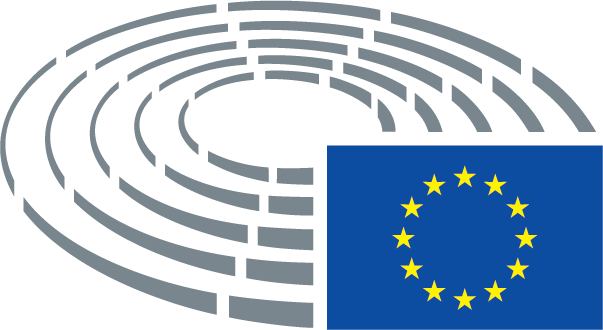 